IB MYP MATH YEAR 5 – APPRENTICESHIP AND WORKPLACE MATH 10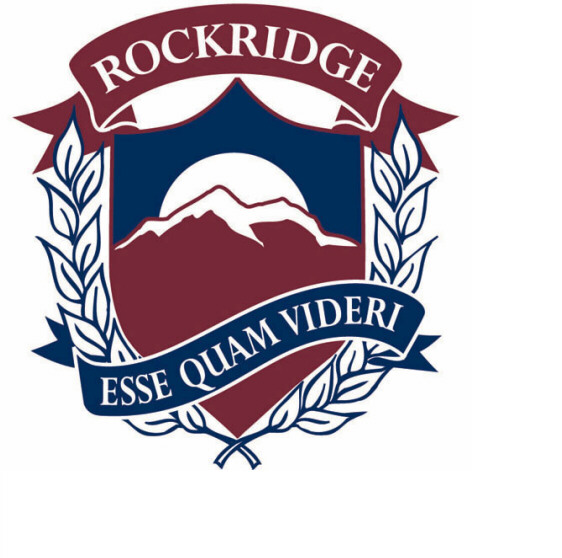 TEACHER: S. LawsonEmail: SLawson@sd45.bc.caWebsite: www.mrlawsonscience.weebly.com/DESCRIPTION OF COURSEMathematics is one way of trying to understand, interpret, and describe our world. Components integral to the study of AW Math 10 include unit prices, currency exchange, earning an income, length, area, volume, mass, temperature, angles, parallel lines, similar figures and trigonometry of right triangles. Apprenticeship & Workplace Math 10 focuses on improving problem solving skills and applying math concepts to real-world situation.  Throughout the year students are improving their skills to effectively study, as well as improving their use of critical and independent thought when analyzing and solving problems.  They are learning how to break down more complex problems into smaller components.  These are possible inquiries that may be explored throughout the year:COURSE UNITSPlease refer to http://www.bced.gov.bc.ca/irp/ for a more detailed description of the Ministry of Education’s requirements.  METHODOLOGY and ASSESSMENTThroughout the year, students will complete a variety of assessments including both formative and summative assessments.  The assessment process reveals what a student understands, knows and can apply. The evaluation process indicates the quality of performance based on learner outcomes (curriculum). Assessment and evaluation provide ongoing feedback to teachers, students and parents in order to enhance student learning. Possible forms of assessment this year may include:Mathematics in the middle years program MYPClass website: www.mrlawsonscience.weebly.com/Textbook:  Mathworks 10, Pacific Educational PressRequired Materials• Scientific Calculator• Binder and lined paper (graphing paper is recommended)• Pencil, eraser and ruler (two or three coloured pencils are recommended)Extra HelpThe Math Department publishes a schedule of when extra help is available. This schedule is posted in every math classroom and students are welcome to see any math teacher for help. If students would like to make an appointment with me specifically I am available most morning at 7:30 am in Portable 1 or by appointment. Please email me or talk to me in class to find a time to meet. CurriculumUnit QuestionArea of Interaction and how it shapes the content Unit Prices & Currency ExchangeHow does food create connections? Community and Service.  Earning an IncomeHow can I make a living that involves one of my passions?Human ingenuityLength, Area & VolumeIn what way can mathematics influence natural, built and virtual environments?Environment Mass, Temperature & VolumeHow is measurement universal?Community and ServiceAngles & Parallel LinesHow can I use geometry to strategize?Human ingenuitySimilarity of Figures How can I influence my community?Community and ServiceTrigonometry of Right TrianglesHow high is too high to measure? OR How far is too far to measure?Human Ingenuity.  Formative (monitor student progress)Summative (evaluate achievement of learning outcomes)HomeworkUnit ExamsWarm up questionsInvestigationsCheckpoints (quizzes)ProjectsSelf, peer, and teacher reflection and evaluation providing ongoing Feedback AssignmentsCriterion AKnowledge and Understanding★Know and understand concepts, and demonstrate skills, from the five branches of mathematics (number, algebra, statistics, and probability, geometry and trigonometry, and discrete mathematics)★Be able to understand and use a variety of mathematical forms and should have the ability to move confidently between them.  Criterion BApplication and Reasoning★Select and use appropriate mathematical knowledge when investigating problems ★Select and apply appropriate mathematical skills and techniques when investigation problems★Recognize patterns and structures and describe them as relationships or general rules when investigating problems★Draw conclusions consistent with finding★Justify mathematical relationships when investigating problemsCriterion CCommunication★Appropriate language and symbols ★A variety of media and technologiesCriterion DReflection★Reflect on their methods and processes★Consider possible alternative approaches ★Evaluate the significance and reliability of their finding and the findings of others